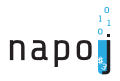 GRADIMO SKUPNOST UČITELJEV RAČUNALNIŠTVA IN INFORMATIKESpoštovani kolegi,Vljudno vas vabimo, da se nam pridružite na VOX konferencah, ki jih imamo vsako drugo sredo v mesecu ob 8 uri zvečer. Teme so zanimive. Naslednja konferenca bo 10. 10. Dostopne so na naslovu:https://vox.arnes.si/sckr_si-napoj3/ključ za vpis je: napoj3Na konferenci 10. 10. se bomo pogovarjali o poučevanju rekurzije. Vodil pa nas bo mag. Matija Lokar.